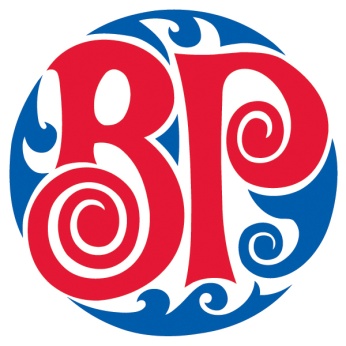 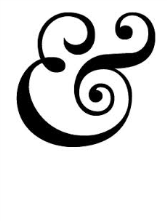 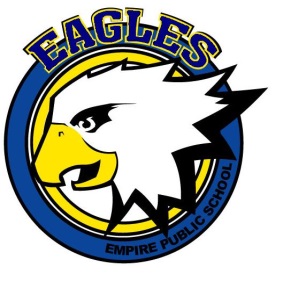 Boston Pizza Erbsville & Empire Public Schoolare having a FUNDRAISER!Monday November 27th, 201710% of the sales from 5pm-8pmWill be donated to Empire Public School to help them reach their fundraising goal to purchase ceiling mounted projectors and technology.Location: Boston Pizza Erbsville651 Erb Street West, WaterlooIMPORTANT!“BRING THIS FLYER WITH YOU”Help Support one of our Local Grass Roots Public SchoolsStrongly recommend reservations please call or send an email to 519-747-8000 or bperbsville562@gmail.comFollow us on Twitter @BostonPizzaKW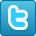  https://www.facebook.com/BostonPizzaErbsville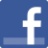 